V32 	AL TRIBUNALE ORDINARIO DI VERONA	Nomina del curatore dell'eredità giacenteIl sottoscritto 	DATI ANAGRAFICI DEL RICORRENTE	COGNOME E NOME DATA E LUOGO DI NASCITARESIDENZA(Città,Via/Piazza,n°civico,CAP)CODICE FISCALE NUMERO TELEFONICO/FAXEMAIL In qualità di genitore/i esercente/i la responsabilità genitoriale sul minore: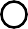 COGNOME E NOME DATA E LUOGO DI NASCITA In qualità di amministratore di sostegno/curatore/tutore di: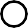 COGNOME E NOME DATA E LUOGO DI NASCITA In proprioPremesso cheè deceduto il sig./la sig.ra:COGNOME E NOME DATA E LUOGO DI NASCITA DECEDUTO (DATA E LUOGO)Non risulta che lo stesso abbia eredi o che tali non abbiano accettato l'ereditàChe il ricorrente è interessato all'accoglimento della presente istanza in quanto:Chiedela nomina di un curatore dell'eredità giacente ai sensi dell'art. 528 c.c.AllegaMarca da bollo e contributo unificato (come specificato nella scheda tecnica: €98,00 per contributo unificato; €27,00 per anticipazione forfettaria)Certificato di morte del citato de cuiusFotocopia del documento d'identità del ricorrenteChiede inoltreDi avvalersi del servizio di tracciamento online dell'istanza;Copia del provvedimento del giudice (anche se di rigetto) e a tal fine allega marca da bollo da €11,80 per diritti di copia (se fino a quattro facciate);Che la copia gli sia spedita a mezzo posta e a tal fine allega busta affrancata con l’indicazione dell'indirizzo e marca da bollo per diritti di copia.Verona, lì	/	/Firma  	